SVENSKA SKYTTESPORTFÖRBUNDET 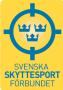 SWEDISH SHOOTING SPORT FEDERATION Pistolsektionen 2023-03-07 _______________________________________________________________________ VERKSAMHETSBERÄTTELSE 2023(för verksamhetsåret 2022) Sektionens Årsmöte Ordinarie sektionens årsmöte hölls som hybridmöte 2022-03-12 i samband med finalen i Svenska ungdomscupen i Töreboda . Styrelsen Styrelsen har under 2022 haft följande sammansättning: Ordförande (representant i FS): Mattias ThomssonVice ordförande(representant i FS): Maria JermolinEkonomiansvarig: Simon Magdeburg Sekreterare: Sara Lindahl Ledamöter: Simon Magdeburg, Maria Jermolin, Mattias Thomsson, Christina Holm, Sara Lindahl, Erik Olsson och Åsa Edvinsson. Ungdomsrepresentanter: Simon Lander Nordin och Mathilda Carlsvärd Adjungerade och resurser under 2022 Förbundskapten seniorer: Jonas Fyrpihl Förbundskapten juniorer: Lars Erik Bjuhr Utvecklingsgruppen: Arnold Broberg, Lars Erik Bjuhr(adj) Svenska Ungdomscupen: Jan-Olof Olsson (adj) Veteranverksamheten: Maria Prandl-Norrgård (adj) Pistol Allsvenskan: Gunnar Torstensson (adj) Domarutbildningar: Jan-Olof Olsson (adj) SvSF Tävlingskalender (IndTA): Christer Claesson (adj) Styrelsemöten under året ● Ett fysiska möte, i Linköping i samband arbetshelg. ● Digitala möten i jan, februari, mars, april, maj, juni, augusti, september, oktober, november och  december. Vidare har diverse arbetsmöten genomförts digitalt under året.Utvecklingsgruppens läger Under året har vi kunnat genomföra våra läger enligt plan då restriktionerna under våren släppt. Totalt har fem läger genomförts, dessa har varit gemensamma för seniorer och juniorer. Deltagandet har varierat.  Ett breddläge har genomförts i Umeå under året. I huvudsak har ledarstaben bestått av Lars-Erik Bjuhr, Magnus Thörsson samt Arnold Broberg. Läger med satsning mot OS för yngre skyttar Verksamhet inom detta område har genomförts men i mindre omfatting är under föregående år. Arbete pågår med utveckling av denna modell och det återstår att se vart det slutligen hamnar.Juniorläger Under året har ett juniorläger genomförts, ett inspirationsläger för juniorer på Öckerö med  deltagare med Lars Erik Bjuhr som ledare. Svenska ungdomscupen Även denna säsong påverkades av påverkades pandemin och många föreningar var utestängda från sina skjutbanor och restriktioner gjorde det svårt att arrangera tävlingar. Under året har 21 föreningar arrangerat 26 kvaltävlingar. Skyttar från 31 föreningar har gjort  314 starter. Även om det har skett en viss återhämtning är det ändock långt ifrån de siffror vi hade före pandemin. Vi har lyckats behålla de lite äldre skyttarna, vilket är bra men tappet är stort i de yngsta klasserna. Det är många föreningar som tidigare haft ett fåtal starter som försvunnit, och det har inte arrangerats kvaltävlingar i den omfattning som gjorts tidigare år, speciellt under hösten så var det få tävlingar. Så vi måste vara än mer aktiva med nyrekrytering, arrangera kvaltävlingar och bjuda in ”nya” föreningar som kanske har några ungdomar som skjuter.Pistol Allsvenskan Pistol Allsvenskan i Luftpistol 2021-2022 har som tidigare år ökat succesivt. Fler lag och fler individuella starter vilket är mycket glädjande. Likadant är det inom krut skyttet där dock juniorerna lyser mer och mer med sin frånvaro. Här önskar vi att man från föreningsnivån stimulerar främst våra luftpistolsjuniorer att prova på våra krut grenar och i förlängningen tar med dem i allsvenskan vilket kan vara en bra inkörsport för att börja tävla på ”riktigt” inom även dessa grenar.Mästerskap och internationella tävlingar SM 25/50 m Tävlingarna genomfördes i mitten på augusti på Grimsta i Stockholm. I år valde vi att inte genomföra de mix-tävlingar vi genomförde föregående år på Öckerö och detta i huvudsak kopplat till att vi detta på sköt på papptavlor vilket förvårar dessa nya grenar. En hel del fina prestationer blev det under dessa dagar även om resultatnivån inte var och nosade på några rekord. Tyvärr fortsatt rätt så tunt i leden på juniorsidan men där åter Krysseboda PK utmärkte sig med att plocka hem tre guld och tre silver. SM 10 m SM i luftpistol arrangerades i Rottne med Växjö som huvudpart i arrangemanget. Väl arrangerade tävlingar med goda resultat men även här fortsatt lite lågt deltagande vilket vi måste arbeta med under 2023 för att kunna locka fler till våra mästerskap. Utvecklingsgruppens tävlingarUtvecklingsgruppen har medverkat vid internationella tävlingar i Ustka i Polen med fem deltagare, vid LF Open i Danmark med tio deltagare och vid R.I.A.C i Luxemburg med sju deltagareMålsättningar för individerna har varit att vinna internationella framgångar och för grupperna att nå gemenskap. Emil Thomsson vann två medaljer vid tävlingarna i Ustka. Vid tävlingarna i LF vann de svenska juniorerna 15 medaljer och vid tävlingarna i Luxemburg blev det fem finalplatser.Övriga internationella tävlingar med svenskt deltagande Swedish Cup, Sävsjö; Inställt Har haft en trupp med fem juniorer och tre seniorer vid den internationella tävlingen Elva Air Open i Estland, tävlingen var ett inslag i förberedelserna inför EM i Norge.Våra toppskyttar på seniornivån har under året deltagit i flertalet GP och världscuptävlingar. Nämnas här bör GP tävlingen i Granade i maj då våra skyttar erövrade två bronsmedaljer. EM-läger 25m på Öckerö De svenska skyttarna som tagits ut till EM genomförde ett EM-läger på Öckerö Skyttecenter. Flera av skyttarna kunde förbereda sin EM-satsning vid detta läger med Ledarna Jonas Fyrpihl, seniorer och juniorer. EM 10 och 25 m EM 10 m genomfördes i  Hamar i Norge i mars. På juniorsidan deltog Sverige med 3 herr och tre damjuniorer. På seniorsidan deltog två herrar och en dam. På em 25 m i Wroclaw Polen deltog vi med tre herrjuniorer i sportpistol. Martin Anderssén, Klippan blev där bästa svensk på 10:e plats. På seniorsidan deltog Stina Lawner i sportpistol.VM Kairo alla grenar På VM i Kairo deltog vi med två damjuniorer i luftpistol och en dam och två seniorer i luftpistol. Att nämna här bör vara att Vendela Sörensson sköt sitt bästa resultat på internationellt mästerskap med 575p. Europacupen Under året har kvaltävlingar till europacupen på 25 meter i grov och standardpistol kunnat genomföras enligt plan. Vi lyckades få med två skyttar till finalen i Portugal detta år och under 2023 ser vi fram emot att själva arrangera en deltävling på Öckerö. Nordiska mästerskap alla grenar Nordiska mästerskapen genomfördes i år i Finland med en relativt bred trupp både vad gäller seniorer och juniorer. Då detta är en av de dyraste tävlingarna under åtet för sektionen så kunde vi hålla en större bredd i år kopplat till att vi fick nyttja medel från central nivå koppla till Coronastödet. Våra svenska skyttar presterade mycket bra och bärgade en hel del medaljer. För detaljer kring resultat i specifika tävlingar hänvisar vi till resultatlistor för aktuell tävling.Utbildning Föreningstränarutbildning och domarutbildning har genomförts under året men inte i den omfattning som vi önskat. Här kommer sektionen att lägga mer kraft under åtet för att kunna stötta våra föreningar och distrikt. Veteranverksamhet Under året har veteranerna haft möjlighet att skjuta Svenska Veteranmästerskapen i Uppsala med gott deltagande och Veteran Nordiska i Finland dit vi åkte med 25 skyttar. Alla klasser var representerade.Ekonomi 2022 Sektionen har under året fått göra flertalet justeringar i vår budget kopplat till att olika planeringar och tävlingar ändrats med vägen. Trots uteblivna licensintäkter med ca 90 000:- mot planerad budget så gick vi vid årets slut med ett marginellt underskott. Då intäkter från tävlingslicenser är vår ekonomiska bas behöver vi fundera hur vi får fler att lösa våra licenser och om den nuvarande konstruktionen kring detta är den optimala. Under 2023 kommer ett sådant arbeta att genomföras under ledning av FS. SLUTORD Pistolsektionen har uppnått många av de mål som fastställdes i 2022 års verksamhetsplan, men kommer naturligtvis fortsätta att försöka utveckla detta under 2023. På juniorsidan ser vi att de på bred front i alla grenar har goda resultat. Flera fina prestationer har gjorts under året. Allsvenskan har fått ett ökat deltagande även i år men vi behöver få fler till vår kursverksamhet. Modellen med att skyttarna kan skjuta individuellt, och lagtävlingarna fortsätter som tidigare.Styrelsen har haft ett lättare år kopplat till Coronapandemin så huvuddelen av säsongen varit opåverkad. Dock så har vi fortsatt lidit av de sviter som följer på en så hård nedstängning av vår verksamhet som vi upplevde under 2020-2021. Vi kommer under 2023 behöva se över vår idrottsliga verksamhet för att hitta en röd tråd från det att man kliver in i verksamheten, ung som gammal och därefter vandrar genom ungdoms, junior och seniorålder när det kommer till träning och utbildning av ledare och aktiva. Här har vi en rejäl uppgift att ta i men målet är att vi ska komma ur 2023 med en god förvaltning och en tydlig idrottslig inriktning. Avslutningsvis vill sektionsstyrelsen rikta ett stort tack till alla aktiva skyttar, ideellt arbetande ledare, stödjande medlemmar, sponsorer och supportrar för att man kunnat genomför så många aktiviteter 2022 med de förutsättningar som varit. Pistolsektionen 2022 _________________ _________________ _________________ Mattias Thomsson     Simon Magdeburg      Maria Jermolin _________________ _________________ _________________ Sara Lindahl              Erik Olsson                Christina Holm_________________ _________________ _________________ 		     Åsa Edvinsson           Simon L Nordin         Mathilda Calsvärd